OrustveteranernaInflytande – Valfrihet – LivskvalitetProgram för verksamhetsåret 2023/2024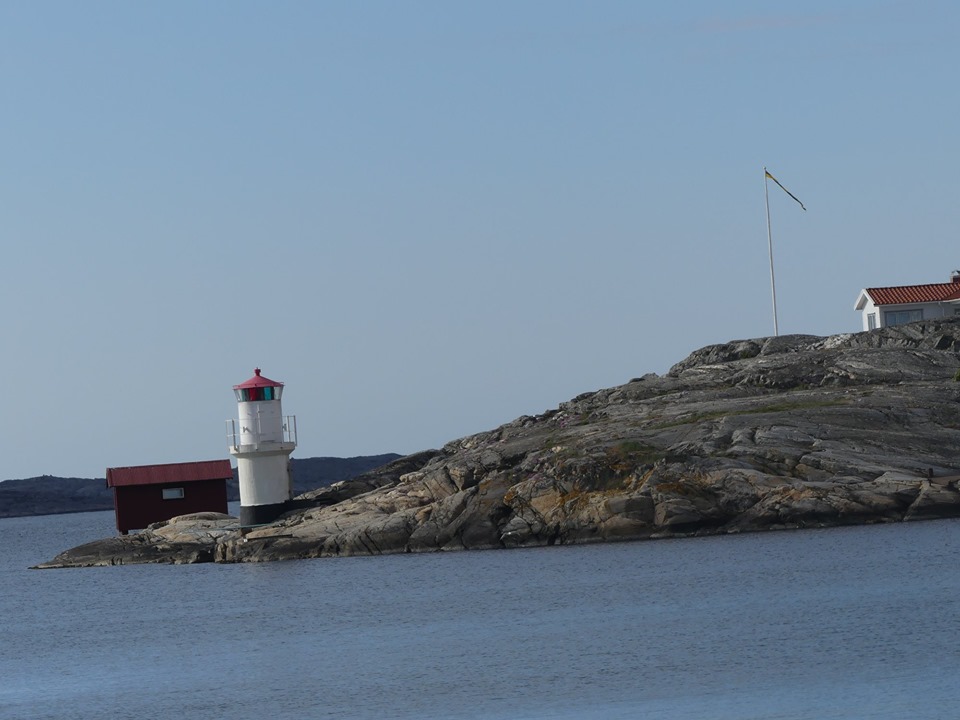 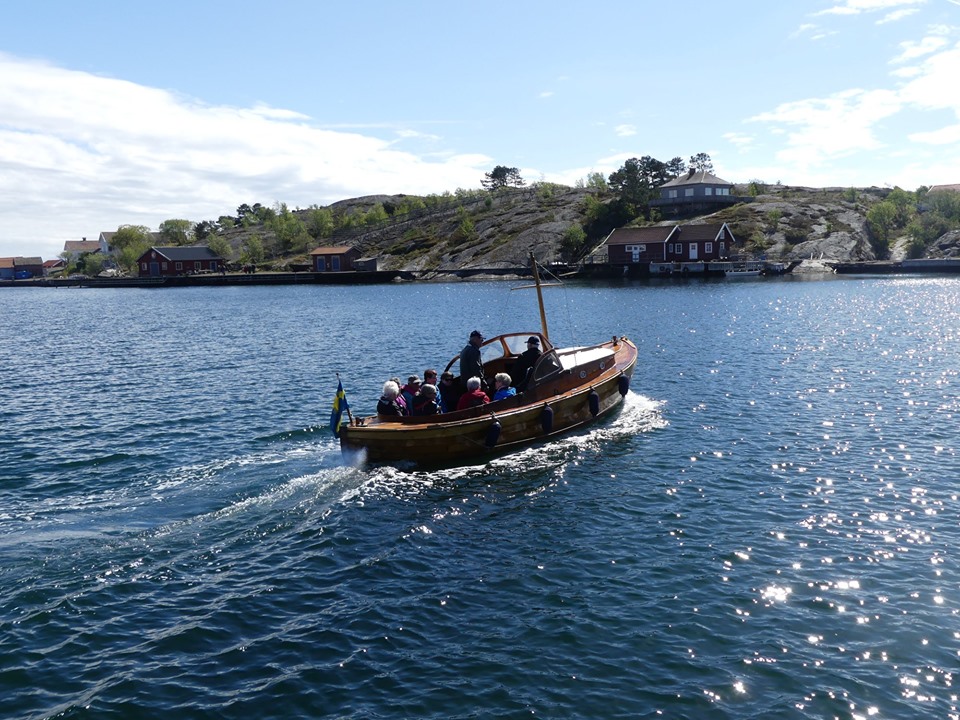 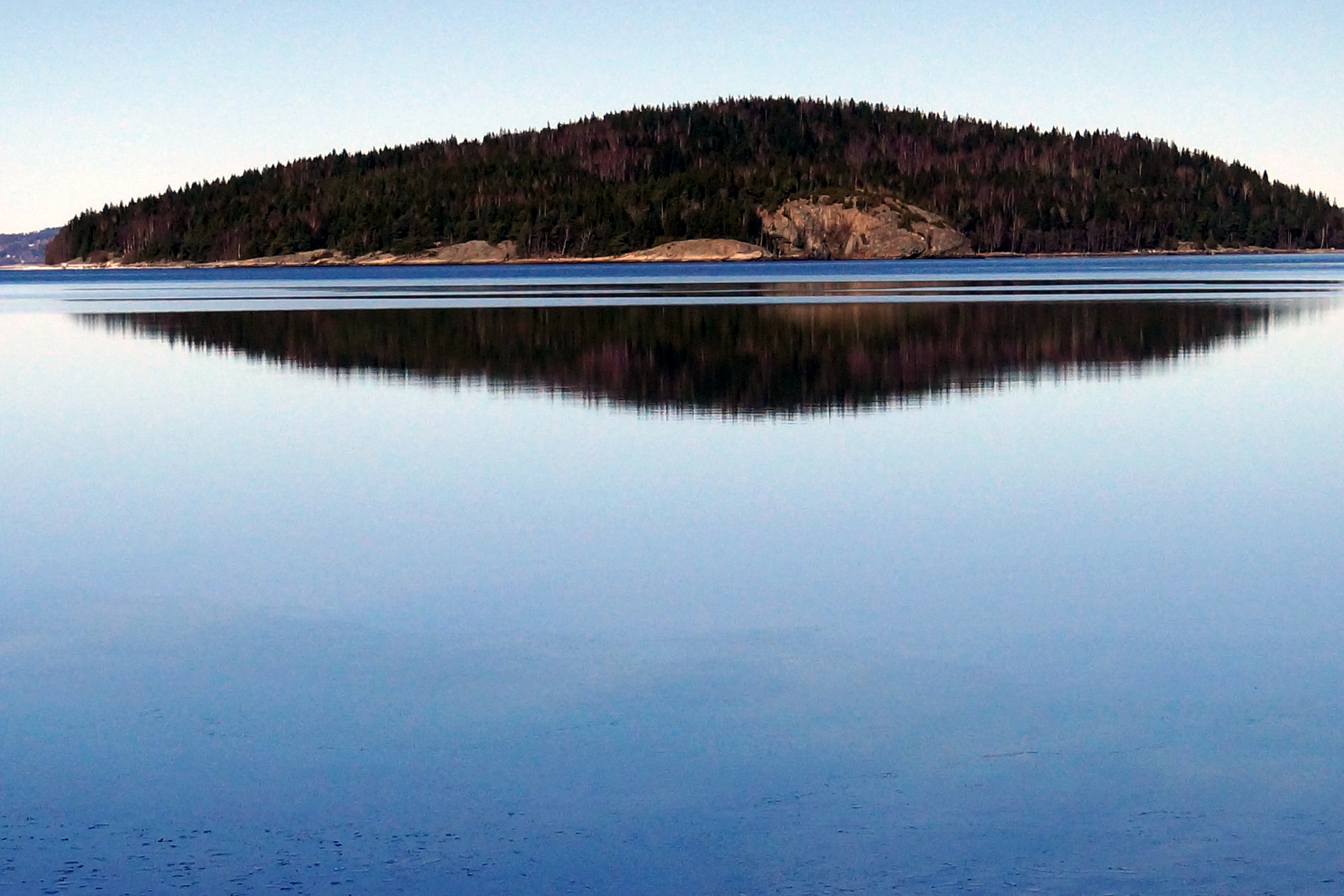 
SPF Seniorerna på central nivåSPF Seniorerna är en politiskt och religiöst obunden medlemsorganisation för 
alla som har rätt till pension i Sverige, oavsett ålder. SPF Seniorerna har idag cirka 250 000 medlemmar i 26 distrikt och ca 750 föreningar runt om i landet. 
SPF Seniorerna driver opinion i såväl traditionella som digitala kanaler.SPF Seniorerna på distriktsnivåSPF Bohusdistriktet har över 9 000 medlemmar fördelade på 26 föreningar 
belägna i 14 kommuner från Strömstad i norr till Mölndal, Partille och Härryda i söder. (Göteborg är ett eget SPF- distrikt). SPF Bohusdistriktets föreningar har en gemensam distriktsstyrelse och ett distriktskansli i Uddevalla i samarbete med studieförbundet Vuxenskolans regionkontor. Uppgiften är att betjäna föreningarna med utveckling, utbildning, information och marknadsföring mm.SPF Seniorerna på lokal nivåSPF Orustveteranerna hade vid senaste årsskiftet 709 medlemmar 
(varav 658 är ordinarie- och 51 är vän medlemmar). Orustveteranerna anordnarMånadsträffar med olika slag av underhållning samt information om aktuella frågor.Regelbundna aktiviteter i form av boule, mattcurling, sånggrupp och 
bilburen tipspromenad.  Friskvård i form av gymnastik, linedance, motionsdans och promenader.Studie- och kursverksamhet i samverkan med Studieförbundet Vuxenskolan i Henån. Samt natur o kulturgrupp med L-Å Gustavsson.Resor inom och utom landet.Verkar i pensionärsråd i kommunen och i landstinget och bildar där opinion i viktiga äldrefrågor.
SPF:s medlemmarSom medlem i SPF Orustveteranerna har du nedanstående förmåner
Vara med i den omfattande och skiftande verksamhet som vår 
förening bedriver som olika aktiviteter och friskvårdssatsningar. Uppleva gemenskap med andra människor i samma livssituation.Bevakning av för pensionärerna viktiga frågor. Nio nummer av medlemstidningen Senioren.
Tillgång till snabb information om du lämnar din egen E-postadress till vår kassör. Du kan även få information på SPF-s hemsida eller om Du installerar SPF-appen i din mobiltelefon där all information finns.
SPF Orustveteranernas E-postadress = erland.wide@gmail.com
	Inom 3 månader efter det att du blivit medlem kan du som är under 70 år teckna en förmånlig liv- och olycksfallsförsäkring. Alla är automatiskt 
försäkrade i en kollektiv olycksfallsförsäkring som gäller vid deltagande i olika SPF- arrangemang.Medlemsavgiften är 225 kronor/år. Avgiften fördelas så att förbundet får 160 kronor, distriktet 20 kronor och föreningen 45 kronor. Medlem i annan SPF förening kan vara vän medl. det kostar 55 kronor/år.  SPF Orustveteranernas bankgiro 5753-9884.  SPF Orustveteranernas SWISH nummer 123 468 70 34  SPF Orustveteranernas hemsida adress:  www.spfseniorerna.se/orustveteranerna  Använd gärna spf seniorernas app.SPF:s samarbete På central-, distrikts- och lokal nivå samarbetar SPF med studieförbundet vuxenskolan. Du har som medlem i SPF 10% rabatt på deltagaravgiften i vuxenskolans 
allmänna utbud av studiecirklar. SPF Orustveteranerna använder själva lokalerna då medlemmar efterfrågat en specifik utbildningsinsats.  Du hittar Vuxenskolans verksamhet genom att söka på vuxenskolan.
SPF:s aktiviteterBilpromenadÅrlig bilpromenad anordnas lokalt på Orust med tipsfrågor. BouleBoulen har en livaktig verksamhet som ökar år från år och samlar många deltagare. Det passar både för dig som vill ha socialt och trevligt umgänge, men också för dig som är lite mer tävlingsinriktad och vill delta i utbyte och tävling med andra föreningar. Det kostar 10 kr per deltagare och tillfälle.Vi spelar på Göksäters banor under sommaren så länge vädret tillåter. Sedan flyttar vi inomhus till gamla ridhuset i Bua, Henån. Speldagar är tisdagar och fredagar. Tävlingar anordnas årligen som vänskapsmatcher, OM, DM och FM.MattcurlingÄven mattcurlingen har en livaktig verksamhet som ökar år från år och samlar många deltagare. Det passar både för dig som vill ha socialt och trevligt umgänge, men också för dig som är lite mer tävlingsinriktad och vill delta i utbyte och tävling med andra föreningar. Spel- och träningsdagar är måndagar och onsdagar kl. 10.00 – 13.00 i Ellös sporthall tiden januari-april och september-december med början 4/9. Kostnad 10 kr per deltagare och tillfälle. Medtag inomhusskor och egen fikakorg. Tävlingar ordnas återkommande som KM, OM, DM, FM, Orust cup, Nyårsslaget och Påskcupen. Många medlemmar deltager också i seriespel.Månadsträffar1 gång varje månad (undantag juni och juli) anordnas träffar kl. 17.00 på
Stala Bygdegård med att ordföranden informerar om pågående aktiviteter, emellanåt bjuds också olika föreläsare in och talar om aktuella ämnen som kan vara av intresse. Likaså bjuds underhållare av skilda slag in för nöje och muntration. Vid dessa möten är det försäljning och dragning av lotter. Mötena avslutas med dans (undantag julfesten) till levande musik. Studie- och kursverksamhetPå förslag finns att starta upp verksamheter i form av Data- fortsättningskurs, 
Digitalfotografering samt vinprovning m.m. 
Lämna gärna förslag på kursverksamhet. Vi söker ledare.Resor och utflykterÅrligen planeras resor på en eller flera dagar, inom och utom landet.Annonseras i pressen, hemsidan, e-post, spf-appen samt på månadsträffar.
GrillkvällGrillkväll och sång o musik anordnas på Syltenäs med egna förmågor.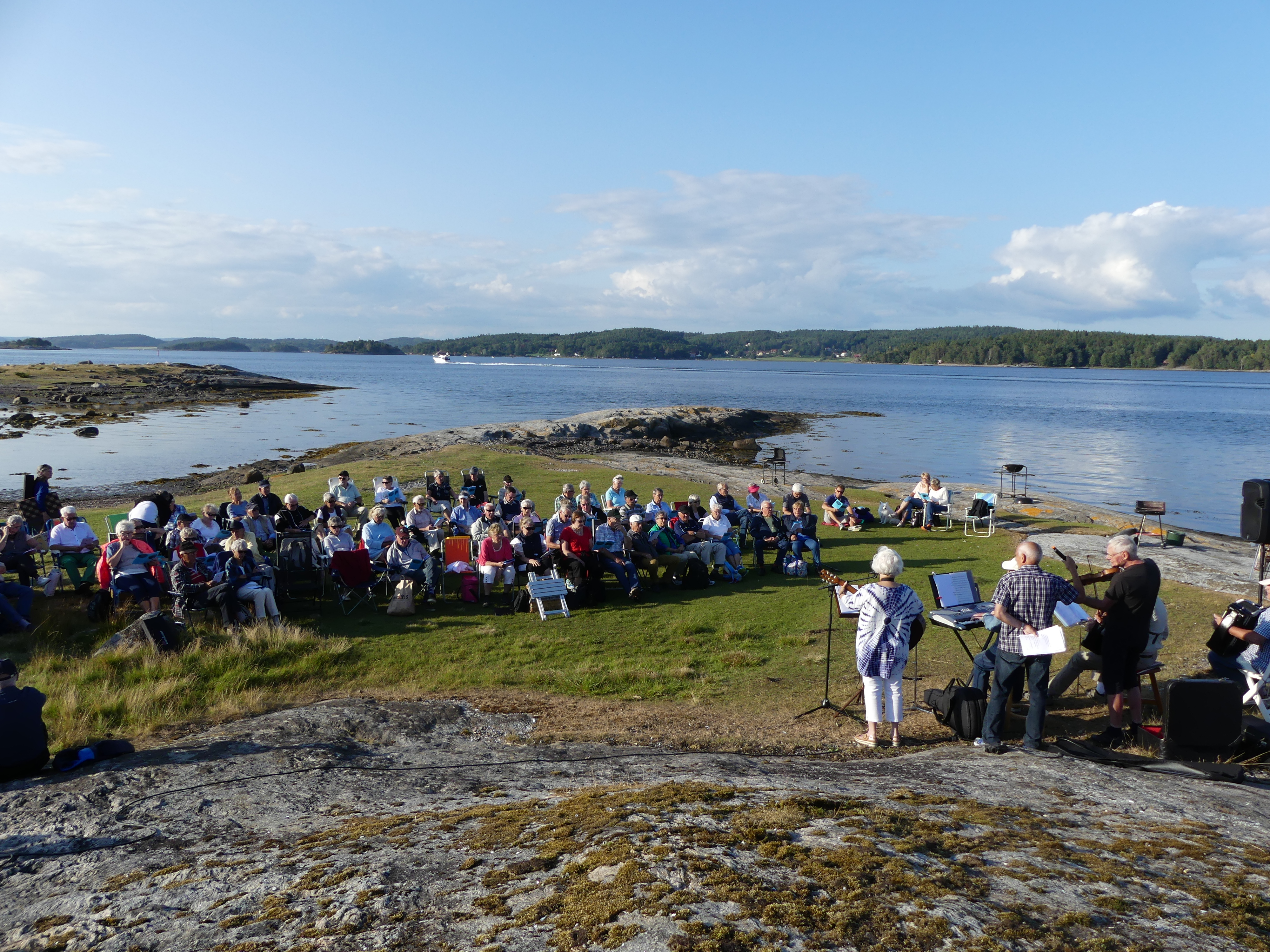 
GymnastikGymnastik sker i Henåns skola gymnastiksal på tisdagar kl. 16.00.Med början 5/9.LinedanceHenån Vi söker ledare.MotionsdansAnordnas 12 gånger på hösten på torsdagar kl. 15.00. Med början 31/8. En 
danskommitté planerar för övrigt årets begivenheter. Det dansas modernt, 
varvat med inslag av gammalt i Stala bygdegård. Ta med egen fikakorg.Promenader med och utan stavarAnordnas 3 gånger på våren och 3 gånger på hösten.Vid broschyrens tryck kan du se vilka aktiviteter som planerats vid just det 
tillfället. I övrigt är du hänvisad ST- tidningen. Om du dessutom lämnat din 
E-postadress till oss så får du med automatik all information som berör 
planerade aktiviteter i din i mailbox. 
PensionärssamverkanI olika pensionärsråd och i verksamheten över lag, verkar Orustveteranerna för att påverka äldre politiken. 
Syftet är att bilda opinion i viktiga äldrefrågor.Att arbeta aktivt med dessa frågor är att delta i samhällsdebatten, ta diskussioner och att vara med och påverka. 
Planerade aktiviteter 2023Planerade aktiviteter 2024Stöd vår förening och bli prenumerant på Bingolotter, ring tillBingolotto 0771-440440 eller via deras hemsida och ange att ni villStödja SPF Orustveteranerna. Ni får 4 bingolotter utan kostnad ochdessutom vinstgaranti.Handla på nätet via Sponsorhuset och både du och Orustveteranernafår återbäring. Bli kund där och du kan handla på 600 butiker.  
SPF:s styrelseHör gärna av dig till någon av våra styrelserepresentanter eller till någon av våra 
kontaktpersoner om du vill få ytterligare information eller om du har idéer som du 
vill sjösätta.SPF:s valberedningHör gärna av dig till någon av oss i valberedningen om du själv eller någon du 
känner är intresserad av att engagera sig i en specifik fråga eller har intresse av 
styrelsearbete
SPF:s kontaktpersoner
VIKTIGA telefonnummer för SPF:s seniorerDatumPlatsAktivitetMusik/underhållning19 janStala bygdegårdMotionsdansHaga Lennart26 janStala bygdegårdMotionsdansTrebello 2  febStala bygdegårdMotionsdansAnders Björk  (Charlies) 9  febStala bygdegårdMotionsdans Stefan Nilsson15 feb.Stala bygdegårdÅrsmöteHaga Lennart23 febStala bygdegårdMotionsdansMats Rutgersson 2  marsStala bygdegårdMotionsdansStefan Nilsson 9  marsStala bygdegårdMotionsdansHaga Lennart15 marsStala bygdegårdMånadsträffUnderhållning  HemberedskapLeif o PO23 marsStala bygdegårdMotionsdansMats Rutgersson30 marsStala bygdegårdMotionsdansStefan Nilsson13 aprilStala bygdegårdMotionsdansMats Rutgersson19 aprilStala bygdegårdMånadsträffUnderhållning  SpelefinkarnaSpelefinkarna26 aprilPromenadPlats meddelas senare27 aprilStala bygdegårdMotionsdansHaga Lennart4  majStala bygdegårdMotionsdansStefan Nilsson17 majPromenadPlats meddelas senare24 majStala bygdegårdMånadsträffUnderhållning  MusikquizAnders BjörkCharlies14 juniPromenadPlats meddelas senare26 juliSyltenäsGrillkvällDatumPlatsAktivitetMusik/underhållning16 augPromenadPlats meddelas senare23 augStala bygdegårdMånadsträffInformation om anhörigstödStefan Nilsson31 augStala bygdegårdMotionsdansHaga Lennart7 sept Stala bygdegårdMotionsdansStefan Nilsson13 septPromenadPlats meddelas senare14 septStala bygdegårdMotionsdansAnders Björk20 septStala bygdegårdMånadsträffUnderhållning  Knut o MariaSture Johansson28 septStala bygdegårdMotionsdansStefan Nilsson5  oktStala bygdegårdMotionsdansHaga Lennart10 oktStala bygdegård85+11oktPromenadPlats meddelas senare12 oktStala bygdegårdMotionsdansMats Rutgersson18 oktStala bygdegårdMånadsträff, C BråkenhjelmInfo om trygghetsboendenAnders Björk(Charlies)26 oktStala bygdegårdMotionsdansStefan Nilsson2 novStala bygdegårdMotionsdansHaga Lennart9 novStala bygdegårdMotionsdansMats Rutgersson15 novStala bygdegårdMånadsträffUnderhållning  Emil AnderssonHaga Lennart23 novStala bygdegårdMotionsdansAnders Björk30 novStala bygdegårdMotionsdansStefan Nilsson7  decStala bygdegårdMotionsdansHaga Lennart13 decStala bygdegårdMånadsträffJulfestBengt Åkerberg24 janStala bygdegårdMånadsträff21 febStala bygdegårdÅrsmöte24 mars    Stala bygdegård   MånadsträffFunktionNamnTelefonE-postOrdförandeErland Widegren 070-756 35 34erland.wide@gmail.comKassörBritty Abrahamsson070-492 86 04brittya@gmail.comSekreterareGösta Andersson070-680 13 25grian9@hotmail.seViceordförandeEva Wenäll073-752 47 93eva.wenall47@gmail.comStudier ochKPRLars-ÅkeGustavsson076-327 76 54larsakegustavsson473@hotmail.comResorErland Widegren070-756 35 34erland.wide@gmail.comSuppleantKent Thorell070-557 54 11kentthorell@hotmail.comSuppleantMargarethaSvensson070-849 03 53margaretha.svensson@telia.comWebbredaktörHemsidaAnne-Charlotte Mårtensson070-979 10 76annch.m22@gmail.comFörsäkringarErlandWidegren070-756 35 34erland.wide@gmail.comFunktionNamnTelefonE-postSammankallandeLars-EricGöthberg 070-843 46 70le.gothberg@gmail.comOrdinarieAgnetha H Gustavsson070-268 04 30larsakegustavsson473@hotmail.comOrdinarieSven-ErikAndersson0304 – 208 06070-996 00 78FunktionNamnTelefonE-postTrafikChrister Persson073-802 87 51lishen@live.seBoulesektionenKent Thorell070-557 54 11kentthorell@hotmail.comFestkommittéErland Widegren070-756 35 34erland.wide@gmail.comLine DanceEva Andersson072-578 16 91evanotskar@gmail.comFörsäkringarErland Widegren070-756 35 34erland.wide@gmail.comSKANDIA
0771-16 60 60Gymnastik Gunnel Olsson070-466 62 21herbert.gunnel@telia.comHemsidaAnne-Charlotte Mårtensson070-979 10 76annch.m22@gmail.comKörsångDaga Lundsten070-754 09 93daga.lundsten@telia.comLotteriverksamhetElisabeth AnderssonMargarethaSvensson073-324 76 37070-849 03 53gtu787@yahoo.semargaretha.svensson@telia.comMattcurlingGösta Andersson070-680 13 25grian9@hotmail.seMedlemsfrågorBritty 
Abrahamsson070-492 86 04brittya@gmail.comMotionsdansSven Tillgren 070-950 06 39sven.tillgren@outlook.comPromenaderLars-ÅkeGustavsson 076-327 76 54larsakegustavsson473@hotmail.comResor   SverigeLisbeth HenrikssonAnne-CharlotteMårtensson070-659 02 67070-979 10 76lishen@live.seannch.m22@gmail.comResorutomlands Erland Widegren070-756 35 34erland.wide@gmail.comSamverkan   KPRKommunen Lars-ÅkeGustavsson076-327 76 54larsakegustavsson473@hotmail.comSamverkan   HSNNLandstingetEva Wenäll073-752 47 93eva.wenall47@gmail.comVem/VadTelefonCapio vårdcentral, Henån0304 - 68 01 00Folktandvården, HenånMåndag-torsdag 0700-1900 + fredag 0800-1400010 - 441 80 90Försäkringskassan0771 - 524 524Giftinformation112010-456 67 00Kronans apotek0771 - 612 612Kungälvs sjukhus0303 - 980 00Lysekils sjukhus010 – 441 00 00Läkemedelsupplysningen0771-46 70 10NU- sjukvården NÄL (Norra Älvsborgs Län)Trollhättan och Uddevalla010 - 435 00 00Servicebuss, OrustBoka resan 08:30-15:30 helgfri vardag före resdag0771-41 43 00Orust kommun, växelBiblioteket, FixartjänstFärdtjänst0304 - 33 40 00Orust sparbank0304 - 345 00PensionsmyndighetenPensionBostadstillägg0771 – 776 776Polisen Inte brådskande ärendenDygnet runt114 14Posten0771-33 33 10RäddningstjänstenInte brådskande ärenden0304 - 33 44 60SEB, kontor i SkärhamnSkandinaviska Enskilda Banken, 0771-365 365SjukvårdsrådgivningenVårdguiden1177SkatteverketFolkbokföringen0771 - 56 75 67SOS AlarmAkut behov av ambulans, 
brandkår eller polis112Taxi Väst0522 – 45 90 00